“This is my year … I promise.” Have you ever said that to yourself? Maybe you did so when you made a New Year’s Resolution to change something in your life. Maybe you did that because you knew that this year couldn’t be as hard or challenging as last year. Maybe you said that because life was going well, and you anticipated it was only going to get better. As we turn the calendar forward one more year, let’s look at this chance for another new beginning, and make this year, our year.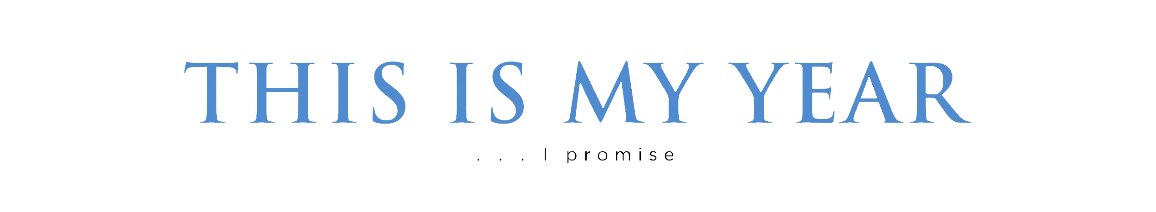 Sermon NotesA New BeginningActs 3 (1 Peter 1:3) (Page 760 in the Pew Bible)The __________ of a new year is my __________ for a new beginningAn encounter with Jesus has the potential to heal the paralysis of my …__________,__________, and__________A new beginning happens through the __________ of Jesus’ __________It is Jesus’ name I __________ on when I __________ salvationIt is Jesus’ name I __________ to when I am in need of __________It is Jesus’ name I __________ when I pray to __________